C.V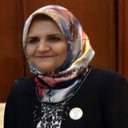 الأسم : ازهار نوري فجر عبد علي الزهوري                                                        تأريخ التولد: 29/11/1963                                                                                                     التخصص :اللغة الأنكليزية/ الأدب/  الرواية الأمريكية اللقب العلمي : استاذ مساعد    العنوان الوظيفي : جامعة بغداد/ كلية التربية للعلوم الأنسانية/ ابن رشدرقم الجوال:07724263175                                                                                                                                      azhar.noori@ircoedu..uobaghdad.edu.iq:  العنوان البريديالشهادات الحاصل عليها1985	 كلية التربية/ ابن رشد              	بغداد    	   البكالوريوس   الماجستير           بغداد         كلية التربية /ابن رشد                19902015 	كلية اللغات الحديثة 	جامعة بترا الماليزية   	الدكتوراه  المهنة1993-2002  	كلية التربية للعلوم الأنسانية/ ابن رشد	       مدرس مساعد	  1           2002-2009                 	كلية التربية للعلوم الأنسانية/ ابن رشد         	مدرس	     22009-2016  	كلية التربية للعلوم الأنسانية/ ابن رشد	         استاذ مساعد  	3النشاطات الأكاديمية: تعمل محكمة  لمجلتين عالميتين:- 1Pertanika: Journal of Social Sciences & Humanities (JSSH)-UPMمصنفة ضمنPertanikais almost 40 years old; this accumulated knowledge has resulted the journals being indexed in abstracted in SCOPUS (Elsevier), Thomson (ISI) Web of Knowledge [BIOSIS & CAB Abstracts], EBSCO & EBSCOhost, ERA, DOAJ, Agricola, Cabell's Directories, Google Scholar, MyAIS, ISC & Rubriq (Journal Guide).   2 World Journal of Social Science Research (WJSSR)ISSN 23759747 (Print) ISSN 23325534 (Online)عضوة لجنة مناقشة لاربعة اطريح دكتوراة في كلية الاداب / جامعة بغداد و20 اطروحة ماجستير في كلية التربية للعلوم الانسانية و كلية التربية للبنات و كلية التربية في جامعة القادسيةمقوم علمي لبحوث الترقية من مختلف جامعات العراقالاطاريح التي اشرف عليه2011-2010	اللغة الأنكليزية   	التمييز العنصري الذي تعكسه مسرحيات اوجست ولسون  	2015- 2016  	اللغة الأنكليزية	الثقافة من خلال الواقعية السحرية في روايات مختارة لازابيل الند	2015-2016 	اللغة الأنكليزية	استخدام عناصر الرعب في روايات مختارةلأن رادكليف, ايميلي برونتي, و دافني دي موريه      	2016- 2017	اللغة الأنكليزية	السيطرة في روايات مختارة لكراهام كرين نهج ما بعد الاستعمار2016- 2017	اللغة الأنكليزية	الهوية و الاداء في روايات مختارة لمارجريت الينور اتوود	البحوث المنشورة 2001	مجلة الأستاذ    	قسوة اليهود: دراسة لمسرحيتي مارلو يهودي مالطة و شكسبير تاجر البندقية                                      	2002    	     مجلة كلية اللغات           	الرمزية في مسرحية البطة البرية2008            	مجلة الأستاذ	الاستعارة في رواية جولدنج سيد الذباب            	2009      	مجلة جامعة ذي قار            	مفهوم الموت في قصائد مختارة للشاعر روبرت فروست2009	مجلة جامعة الانبار        	  مفهوم الموت في الشعرالأنكليزي الحديث         	2014       	Sino-US English Teaching	"التجربة الفعلية": تصحيح المفاهيم الخاطئة من خلال تحليل رواية هاريت ولسون اور نج  	2014      	SAGE OPEN	التنقل الفردي والاحساس و حالة "التوقف التام": تحليل ثقافي مادي لرواية سلفيا بلاث الناقوس   	2015	مجلة الأستاذ              	السحر و فضاءات المرأة: دراسة ثقافية مادية لرواية جون ابدايك ساحرات ايست ووك 		اعادة الرمزية في نص: مفهوم اخر لرواية كراهام كريين الامريكي الصامت 	2016		 EUROPEAN ACADEMIC RESEARCH                2016     	             مجلة الاستاذ	خوف المرأة من الانحباس في رواية ربيكا لدافين دي مايوري  		2016	مجلة الاستاذ            	رواية اليزابيث اللند مدينة الوحوش: احياء لثقافة بدائيةالمسؤليات   مقررة للدراسة الاولية :  26/8/2002    الى 27/7/2003الى 14/11/ 2001	  مقررة للدراسات العليا : 8/7/2003  رئيس قسم اللغة الانكليزية :27/12/2018 الى     الان الدورات -دورة اللغة الأنكليزية ضمن مشروع تدريب التدريسيين في اقسام اللغة الأنكليزية/المعهد البريطاني/ الاردن  18-29/3/2007-العديد من الورشات و الدورات التدريبية في جامعة بغداد -مؤتمر كلية الاداب السنوي الثالث / قسم اللغة الأنكليزية 17/ 4/2017- عضو لجنة مؤتمر الجودة                 بالأمر 17 في 3/1/2016 - مؤتمر قسم التاريخ              كلية الاداب             2017- المؤتمر السنوي الثالث        كلية الاداب             2017- المؤتمر الدولي السادس     كلية التربية ابن رشد       2018-المؤتمر العلمي السابع عشر   كلية المنصور الجامعة     2018- المؤتمر العلمي السابع         كلية التربية ابن رشد         2019